DISPLAYHUB GMBH
Embedded Sw and Network engineerBackground and Company DescriptionDisplayHub is a German based company, located in Karben, near Frankfurt am Main.The company business is the development and the distribution of visualization solutions, mainly based on large size Liquid Crystal Displays. Part of the company business is the development of driving solutions and networking solutions for the displays, where the company provides its customers with project specific HW and SW.Along with the plan of expanding its business towards highly integrated solutions, DisplayHub is planning to expand its organization, acquiring a junior engineer giving him/her the possibility to build an international experience and a strong competence in the fields of combined digital electronics and embedded software.Project ScopeDevelop the skills and competences of a system software engineer, with the target to hire him permanently as responsible person for design and production of DisplayHub integrated solutions and customers support. Starting from his/her skills, acquired at the university, we want to offer the possibility to develop them further so that the candidate can become the leader of the embedded software development within the company.High-Level RequirementsThe candidate must have a University Degree in Computer Science (Laurea Triennale in Informatica) and the following skills/orientation:Ability to work in a multi-cultural environmentAbility to use English (spoken and writer) as primary working languageWilling to work in Germany (region of Frankfurt am Main)Availability to travel for short period of time within Europe, to support the customers in the design-in processFlexibility to work along with projects schedule and requirementsGood skills of ANSI-C programming languageProgramming in Java language is a plusKnowledge of the most common network protocols and programming languagesBasic skills of Digital Electronics (circuits macro-blocks)Basic skills on 8bit/32bit/64bit Microcontrollers and CPUsBusiness Processes or SystemsThe junior engineer is requested to support DisplayHub R&D Manager by developing the following tasks:Co-develop the HW solution specification (high level concept design)Co-develop the FW platform for DisplayHub new display controller boardsCo-develop the HW+FW platform for DisplayHub networking solutions (i.e. SNMP)Co-develop the HW+FW platform for DisplayHub IoT solutions (i.e. Samsung Artic)Develop the product documentation package and application notes Support the customers in the design-in process and in the after-sales inquiriesThe activity will also include the co-ordination with the other company functions and external partners for the acquisition of all the needed competences and support.Microsoft C++ Debugger and CompilerParadigm Ansi C CompilerJava CompilerExamples of products/application areasHere below we would like to present some project cases, for reference:DisplayHub Display Controllers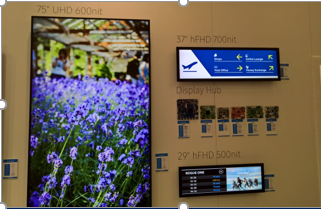 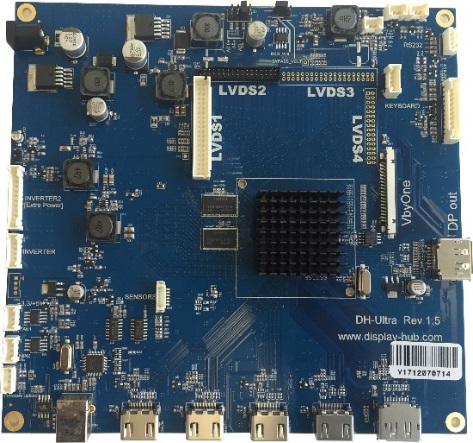 Samsung Aritk IoT Solution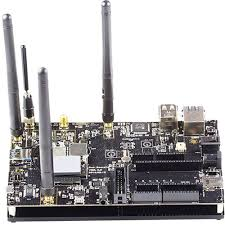 Job location:Karben, Germany (Frankfurt am Main)TimelineDisplayHub is looking to start the collaboration within the end of 2018, according to the selected candidate availability to join the team.Contacts:Ruggero De LucaManaging DirectorDisplayHub GmbHDieselstrasse 22D-61184 KarbenGermanyEmail: rdeluca@display-hub.comTelephone: +49 (0)6039 9387085Mobile: +49 (0)173 1826656Web: www.display-hub.com